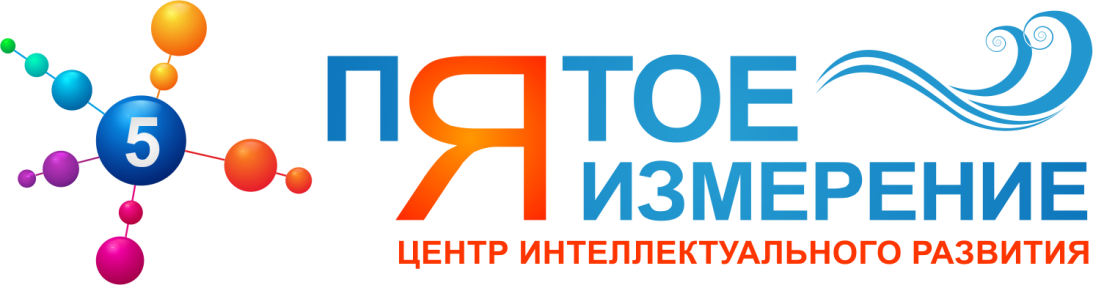 Требования к размещаемым материаламПринимаются материалы только на русском языке (исключение: материалы педагогов иностранных языков).Первая страница материла должна содержать следующую информацию: название Материала (выравнивается по центру, выделяется жирным шрифтом).данные об авторе (фамилия, имя, отчество, должность, наименование представляемой образовательной организации).Тексты должны быть ранее не опубликованные в интернете и других изданиях.К публикации принимаются материалы выполненные в программах Microsoft Word (.doc, .docx, .rtf, .txt). Текст должен быть набранным, а не в виде отсканированных картинок.Уникальность материалов должна составлять не менее 80%.Если при создании материалов были использованы материалы других авторов, необходимо указать список использованных источников (ссылки на интернет-сайты, авторов печатных изданий и т.д.)Не принимаются материалы в виде сканированных страниц.Не принимаются материалы автора, ранее опубликованные на других сайтах. Для рассмотрения заявки на публикацию материалов, необходимо оплатить услуги по обработке данных в размере 150 рублей.Отправляя материалы, автор дает свое согласие на то, что его фамилия, имя и отчество, должность, наименование представляемой образовательной организации будут находиться в свободном доступе для пользователей сайта.Публикация должна состоять из одного файла. В том случае, если Ваш материал выполнен в нескольких файлах, заранее объедините их в один. Материал, размещаемый на сайте должен быть авторским и не противоречащий действующему законодательству РФ. Ответственность за недостоверность сведений в публикации и нарушение действующего законодательства возлагается на автора. В тексте Материалов не должно быть:сокращений слов, кроме общепринятых (т.е., и т.д., и т.п., и др., и пр.). Другие сокращения должны быть расшифрованы при первом упоминании или даны списком сокращений в конце работы; персональных данных автора (телефон, адрес электронной почты, адрес проживания и т.п.), за исключением фамилии, имени и отчества, должности, наименования представляемой образовательной организации; персональных данных третьих лиц, в т.ч. фотографий, содержащих изображения людей. Если в материалах автора используется изображение человека, автор лично несет ответственность за возможные претензии со стороны изображенного человека; материалов рекламного характера.Автор обязан иметь разрешение от родителей или опекунов на использование фотографий детей в материалах для публикации.Редакция на основании внутреннего рецензирования, оставляет за собой право отказать в размещении публикуемого материала, удалить его или отправить автору для редактирования. Предоставление автором материалов для публикации означает его согласие с положениями настоящих Правил.